             Муниципальное бюджетное дошкольное образовательное           учреждение    муниципального образования город Краснодар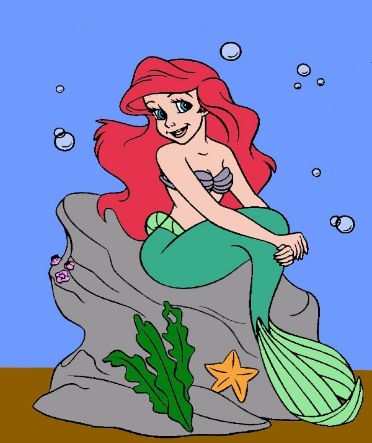 «Центр - детский сад № 107«Русалочка»Обучающий семинар                                                                   в Школе молодых педагогов                   «Методика преподавания занятий по ФЭМП в детском саду».Выступление педагога – наставника высшей категории: Цыганник Г.В.г. Краснодар2021 гСлайд № 1. Математика представляет собой сложную науку, которая может вызвать определенные трудности во время школьного обучения. Формирование готовности к обучению в школе является важной задачей всей воспитательной работы с дошкольниками, направленной на их всестороннее развитие – физическое, умственное, нравственное, эстетическое. Одним из наиболее сложных предметов в школе является математика. К моменту поступления в школу дети должны усвоить относительно широкий круг взаимосвязанных знаний о множестве и числе, форме и величине, научиться ориентироваться в пространстве и во времени. Основы математических знаний, необходимых ребенку в школе закладываются в дошкольном возрасте.  Полноценное математическое развитие обеспечивает организованная, целенаправленная деятельность, в ходе которой воспитатель продуманно ставит перед детьми познавательные задачи, помогает найти адекватные пути и способы их решения.Формирование элементарных математических представлений у дошкольников осуществляется на занятиях и вне их, в детском саду и дома.Занятия (ИОС) являются основной формой развития элементарных математических представлений в детском саду. На них возлагается ведущая роль в решении задач общего умственного и математического развития ребенка и подготовки его к школе.Поскольку занятия математикой требуют умственного напряжения, их рекомендуют проводить в середине недели в первую половину дня, сочетать с более подвижными физкультурными, музыкальными занятиями или занятиями по изобразительному искусству.Во всех возрастных группах занятия проводятся фронтально, т. е. одновременно со всеми детьми. Лишь во второй младшей группе в сентябре рекомендуется проводить занятия по подгруппам (6—8 человек, охватывая всех детей, чтобы постепенно приучить их заниматься вместе. Количество занятий определено «Перечнем занятий на неделю», содержащемся в программе детского сада. Оно относительно невелико: одно (два в подготовительной к школе группе) занятие в неделю. В соответствии с Сан Пин длительность занятий: 15 минут во второй младшей группе, 20 мин – в средней группе, 25 мин. В старшей группе, до 25—30 минут в подготовительной к школе группе.Слайд № 2.  Содержание математического развития в ДОУ: Распознавание детьми величины предметов и сравнение этих величин;Овладение счетом;Развитие представлений о пространственных отношениях;Знакомство с геометрическими фигурами;Развитие представлений о времени;Измерение и некоторые меры;Доли;Сравнивание предметов.Решению каждой программной задачи посвящается несколько занятий, и затем в целях закрепления к ней неоднократно возвращаются в течение года. Количество занятий по изучению каждой темы зависит от степени ее трудности и успешности овладения ею детьми. Поквартальное распределение материала в программе каждой возрастной группы на протяжении учебного года позволяет полнее реализовать принцип системности и последовательности.Занятия по формированию элементарных математических представлений у детей строятся с учетом обще дидактических принципов: научности, системности и последовательности, доступности, наглядности, связи с жизнью, индивидуального подхода к детям и др.Нарушение принципа системности и последовательности в работе по развитию математических представлений недопустимо. Н. К. Крупская говорила: «… математика —это цепь понятий: выпадает одно звенышко — и непонятно будет дальнейшее».Слайд № 3. Вовремя ИОС по ФЭМП решаются программные задачи:1) образовательные – формировать знания, закреплять, упражнять,2) развивающие – развивать умение слушать, анализировать, умение видеть самое главное, существенное, формирование приёмов логического мышления (сравнение, анализ, синтез).3) воспитательные - воспитывать у детей математическую смекалку, сообразительность, умение слушать товарища, аккуратность, самостоятельность, трудолюбие, чувство успеха, потребность добиваться наилучших результатов.4) речевые - работа над активным и пассивным словарём именно в математическом плане.В работе с дошкольниками новые знания даются небольшими частями, строго дозированными «порциями». Поэтому общую программную задачу или тему обычно делят на ряд более мелких задач — «шагов» и последовательно реализуют их на протяжении нескольких занятий.Например, вначале дети знакомятся с длиной, затем шириной и, наконец, высотой предметов. Для того чтобы они научились безошибочно определять длину, ставится задача распознавания длинной и короткой полосок путем их сравнения приложением и наложением, затем подбирается из ряда полосок разной длины такая, которая соответствует предъявленному образцу; далее на глаз выбирается полоска самая длинная (или самая короткая) и одна за другой укладываются в ряд. Так, длинная полоска на глазах самого ребенка становится более короткой по сравнению с предыдущей, а это раскрывает относительность смысла слов длинный, короткий.Такие упражнения постепенно развивают глазомер ребенка, приучают видеть отношения между размерами полосок, вооружают детей приемом сериации (укладывание полосок по возрастающей или убывающей длине). Постепенность в усложнении программного материала и методических приемов, направленных на усвоение знаний и умений, позволяет детям почувствовать успехи в своей работе, свой рост, а это в свою очередь способствует развитию у них все большего интереса к занятиям математикой.Практика обучения дошкольников показывает, что на успешность его влияет не только содержание предлагаемого материала, но также форма подачи, которая способна вызвать заинтересованность детей и познавательную активность. Современная программа по математике направлена на развитие и формирование математических представлений и способностей, логического мышления, умственной активности, смекалки, то есть умения делать простейшие суждений, пользоваться грамматически правильными оборотами речи..Слайд № 4. На занятиях по математике используются различные методы (словесный, наглядный, игровой) и приемы (рассказ, беседа, описание, указание и объяснение, вопросы детям, ответы детей, образец, показ реальных предметов, картин, дидактические игры и упражнения, подвижные игры.Слайд № 5. Словесный метод в элементарной математике занимает не очень большое место и в основном заключается в вопросах к детям. Характер постановки вопроса зависит от возраста и от содержания конкретной задачи.- в младшем возрасте – прямые, конкретные вопросы: Сколько? Как?- в старшем –в основном поисковые: Как можно сделать? Почему ты так думаешь? Для чего?Практическим методам – упражнениям, игровым задачам, дидактическим играм, дидактическим упражнениям – отводится большое место. Ребёнок должен не только слушать, воспринимать, но и сам должен участвовать в выполнении той или иной задачи. И чем больше он будет играть в дидактические игры, выполнять задания, тем лучше усвоит материал по ФЭМП. Дидактическая игра – это игровой метод обучения, направленный на усвоение, закрепление и систематизацию знаний, овладение способами познавательной деятельности незаметным для ребенка образом.Дидактические игры можно классифицировать по обучающему содержанию познавательной деятельности детей, игровым действиям и правилам, организации и взаимоотношении детей, по роли воспитателя:1. Игры-путешествия отражают реальные факты, раскрывая обычное через необычное, цель которых – усилить впечатление через сказочную необычность;2.Игры-предложения: «Что было бы?», «Что бы я сделал?»;3. Игры-загадки с замысловатым описанием, которые нужно расшифровать;4. Игры-беседы (диалоги, где в основе – общение воспитателя с детьми, детей с ним и друг с другом с особым характером игрового обучения и игровой деятельности)Используя игры, мы учим детей преобразовывать равенство в неравенство и наоборот – неравенство в равенство. Играя в такие дидактические игры: как «Какой цифры не стало?», «Путаница», «Исправь ошибку», «Назови соседей» дети учатся свободно оперировать числами в пределах 10 и сопровождать словами свои действия. Дидактические игры, такие как «Составь цифру», «Кто первый назовет, какой игрушки не стало?» и многие другие используются на занятиях с целью развития у детей внимания, памяти, мышления. В старшей группе детей знакомим с днями недели. Объясняем, что каждый день недели имеет свое название. Для того чтобы дети лучше запоминали название дней недели, их можно обозначить кружочком разного цвета. Проводим наблюдение несколько недель, обозначая кружочками каждый день. Это сделано специально для того, чтобы дети смогли самостоятельно сделать вывод, что последовательность дней недели угадывается, какой день недели идет по счету: понедельник – первый день после окончания недели, вторник – второй день, среда – средний день недели и т. д. Детям предлагают игры с целью закрепления названий дней недели и их последовательности.Детей учим ориентироваться в специально созданных пространственных ситуациях и определять свое место по заданному условию. Дети свободно выполняют задания типа: «Встань так, чтобы справа от тебя был шкаф, а сзади – стул. Сядь так, чтобы впереди тебя сидела Таня, а сзади – Дима». При помощи дидактических игр и упражнений дети овладевают умением определять словом положение того или иного предмета по отношению к другому: «Справа от куклы стоит заяц, слева от куклы – пирамида» и т. д. В начале каждого занятия можно проводить игровую минутку: любую игрушку прячут где-то в комнате, дети ее находят или выбирает ребенка и прячет игрушку по отношению к нему (за спину, справа, слева и т. д.). Это вызывает интерес у детей и организует их к занятию.Для закрепления знаний о форме геометрических фигур с целью повторения материала средней группы, детям предлагают искать в окружающих предметах форму круга, треугольника, квадрата. Например, спрашиваем: «Какую геометрическую фигуру напоминает дно тарелки?» (поверхность крышки стола, лист бумаги). Применение дидактических игр повышает эффективность педагогического процесса, кроме того, они способствуют развитию памяти, мышления у детей, оказывая огромное влияние на умственное развитие ребенка.В дошкольных учреждениях накоплен интересный опыт работы по формированию элементарных математических представлений у детей с применением дидактических пособий, широко используемых во всем мире. Это логические блоки и палочки X. Кюзенера, 3. Дьенеша. Слайд № 6. Всё занятие по ФЭМП строится на наглядности. Неудачно подобранный наглядный материал отвлекает внимание детей, мешает усвоению знаний, правильно подобранный повышает эффективность обучения.В детском саду используют демонстрационный и раздаточный наглядный материал.Наглядный и демонстрационный материал должен соответствовать определенным требованиям: быть разнообразным на одном занятии, динамичным, удобным, в достаточном количестве. Предметы для счета и их изображения должны быть известны детям. И демонстрационный, и раздаточный материал должен отвечать эстетическим требованиям: привлекательность имеет огромное значение в обучении – с красивыми пособиями детям заниматься интереснее. А чем ярче и глубже детские эмоции, тем полнее взаимодействие чувственного и логического мышления, тем более интенсивно проходит занятие, и более успешно усваиваются детьми знания.Слайд № 7. Практический метод обучения на занятиях по математике является ведущим, суть которого в организации практической деятельности детей, направленной на усвоение строго определенных способов действий с предметами и их заместителями (иллюстрация, рисунок, модель).Практический метод подкрепляется приемами:Упражнения в виде заданий.Упражнения выполняются каждым ребёнком на карточке, перфокарте, что позволяет проводить индивидуальную работу.Например,-Из каких геометрических фигур составлен рисунок? Сколько этих фигур?-Вспомнить и назвать предметы, похожие на следующие фигуры?-Закончи рисунок по заданным фигурам.-Дорисуй геометрические фигуры так, чтобы они превратились в предметы.• Действия с демонстрационным материалом (работа с таблицей, с цифрами у доски, игра малой подвижности «Кочки», игра «Математический паровозик»).• Самостоятельная работа с раздаточным материалом («Поставь квадраты по величине»; «Разложи ленты по ширине», «Сравни фигуры») с использованием методических приемов наложение, приложение и т. д.).В летние месяцы занятия по обучению математике ни в одной из возрастных групп не проводятся. Полученные детьми знания и умения закрепляются в повседневной жизни: в играх, игровых упражнениях, на прогулках и т. д.      Слайд № 8. Максимальный эффект в реализации возможностей ребенка дошкольника достигается лишь в том случае, если обучение проводится в форме дидактических игр, непосредственных наблюдений и предметных занятий, различных видов практической деятельности, но никак не в виде традиционного школьного урока. Задача педагога - сделать ИОС по ФЭМП занимательной и необыкновенной, превратить её в царство смекалки, фантазии, игры и творчества.И теперь, следуя древней пословице: «Я слышу — и я забываю, я вижу — и я запоминаю, я делаю — и я понимаю»,  призываю всех педагогов делать это — внедрять в практику работы с детьми лучшее, что создано педагогической наукой и практикой.Памятка воспитателям                                                                                                                                                       по развитию математических представлений                                                                                                                                  у детей дошкольного возраста.                                                                                                           Любое обучение предполагает усидчивость, терпение и внимание. Выход один - ИГРА!                                                                                                                                                 1. Первое, что мы должны сделать - это заинтересовать детей.                                          2. Второе - организовать творческое и активное сотрудничество детей и воспитателя. 3. Надо помнить, что для этого нам понадобится большое количество наглядного материала.                                                                                                                        4. Игра - естественный способ развития ребенка.                                                                            Без учебного процесса на занятие математикой, конечно, не обойтись. Но в наших силах сделать его веселым и увлекательным. Надо помнить, что ключевым словом на занятиях должно быть слово - ТВОРЧЕСТВО!                                                                                5. На занятиях по математике следует постоянно обращать внимание на речевую работу.                                                                                                                                                               На каждом занятии педагог учит детей четко выражать свою мысль, делать вывод, объяснять, доказывать, использовать краткие и полные ответы. Дети должны понять, что полный ответ необходим, когда надо сделать вывод, умозаключение, объяснить, почему получился тот или иной результат.                                                                                         Ведь только математика дает огромные возможности для интеллектуального развития детей, позволяет упражнять не только их память, но и мыслительные процессы. Дети учатся думать, догадываться, доказывать.                            Таким образом, эффективное формирование математических представлений у детей дошкольного возраста должно происходить в сочетании игровой, проблемно-поисковой и практической деятельности.                                                                       Использование сюрпризных моментов, игровых и проблемных ситуаций, развивающих, логико-математических, занимательных игр и упражнений вызывает у детей интерес к самому процессу познания, к преодолению трудностей, стоящих на пути, к самостоятельному поиску решения и достижения поставленной цели.                                                                                                                            Дети знакомятся с цифрами. Обращайте внимание на цифры, которые окружают нас в повседневной жизни.                                                                                                                                     Во время чтения книг обращайте внимание детей на характерные особенности животных (у зайца - длинные уши, короткий хвост; у коровы - четыре ноги, у козы рога меньше, чем у оленя).                                                                                                    Сравнивайте все вокруг по величине.                                                                                                              Напоминаем, что принудительное обучение бесполезно и даже вредно.                                                       Выполнение заданий должно начинаться с предложения: «Поиграем?».